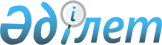 О внесении изменений в решение районного маслихата от 29 марта 2013 года № 64 "Об утверждении Правил определения размера и порядка оказания жилищной помощи малообеспеченным семьям (гражданам) в Иргизском районе"
					
			Утративший силу
			
			
		
					Решение маслихата Иргизского района Актюбинской области от 20 мая 2015 года № 185. Зарегистрировано Департаментом юстиции Актюбинской области 16 июня 2015 года № 4358. Утратило силу решением маслихата Иргизского района Актюбинской области от 20 февраля 2017 года № 69      Сноска. Утратило силу решением маслихата Иргизского района Актюбинской области от 20.02.2017 № 69 (вводится в действие по истечении десяти календарных дней после дня его первого официального опубликования).

      В соответствии со статьей 6 Закона Республики Казахстан от 23 января 2001 года "О местном государственном управлении и самоуправлении в Республике Казахстан" маслихат Иргизского района РЕШИЛ:

      1. Внести в решение районного маслихата от 29 марта 2013 года № 64 "Об утверждении Правил определения размера и порядка оказания жилищной помощи малообеспеченным семьям (гражданам) в Иргизском районе" (зарегистрированное в реестре государственной регистрации нормативных правовых актов за № 3561, опубликованное 30 апреля 2013 года в районном газете "Иргиз") следующие изменения:

      в Правилах определения размера и порядка оказания жилищной помощи малообеспеченным семьям (гражданам) в Иргизском районе, утвержденных указанным решением:

      по всему тексту слова "жилого дома (жилого здания)" заменить словами "общего имущества объекта кондоминиума";

      абзац 3 подпункта 1) пункта 1 изложить в новой редакции:

      "на расходы на содержание общего имущества объекта кондоминиума семьям (гражданам), проживающим в приватизированных жилищах или являющимся нанимателями (поднанимателями) жилых помещений (квартир) в государственном жилищном фонде;".

      в Правилах определения размера и порядка оказания жилищной помощи малообеспеченным семьям (гражданам) в Иргизском районе, утвержденных указанным решением исключить с 1 января 2014 года:

      абзац 5 подпункта 1 пункта 1;

      в пункте 2;

      в абзаце 2 слова "стоимость однофазного счетчика электрической энергии с классом точности не ниже 1 с дифференцированным учетом и контролем расхода электроэнергии по времени суток"; 

      во абзаце 3 слова ", стоимости однофазного счетчика электрической энергии с классом точности не ниже 1 с дифференцированным учетом и контролем расхода электроэнергии по времени суток,";

      в пункте 3 слова "и оплаты стоимости однофазного счетчика электрической энергии с классом точности не ниже 1 с дифференцированным учетом и контролем расхода электроэнергии по времени суток";

      в пункте 4 слова "а также счету на оплату стоимости однофазного счетчика электрической энергии с классом точности не ниже 1 с дифференцированным учетом и контролем расхода электроэнергии по времени суток, устанавливаемого взамен однофазного счетчика электрической энергии с классом точности 2,5 находящегося в использовании в приватизированных жилых помещениях (квартирах),";

      в пункте 10 слова "стоимость однофазного счетчика электрической энергии с классом точности не ниже 1 с дифференцированным учетом и контролем расхода электроэнергии по времени суток и ";

      в пункте 14 слова "стоимостью однофазного счетчика электрической энергии с классом точности не ниже 1 с дифференцированным учетом и контролем расхода электроэнергии по времени суток,":

      2. Настоящее решение вводится в действие по истечении десяти календарных дней после дня его первого официального опубликования.


					© 2012. РГП на ПХВ «Институт законодательства и правовой информации Республики Казахстан» Министерства юстиции Республики Казахстан
				
      Председатель сессии районного маслихата 

В. МАШИНА

      Секретарь районного маслихата  

К. КОСАЯКОВ
